ПРИЗНАКИКЛИЕНТОВ (ЗА ИСКЛЮЧЕНИЕМ КЛИЕНТОВ - ФИЗИЧЕСКИХ ЛИЦ),ОСУЩЕСТВЛЯЮЩИХ АКТИВНУЮ ДЕЯТЕЛЬНОСТЬ1. В целях Положения об особенностях осуществления в ООО КБ «Столичный Кредит» финансовых операций с иностранными юридическими и физическими лицами и информационного взаимодействия с уполномоченными органами в целях соблюдения требований режимов FATCA и CRS:а) Клиент (за исключением Клиента - физического лица) признается осуществляющим активную деятельность в любом из следующих случаев:за календарный год, предшествующий отчетному периоду, менее 50 процентов доходов Клиента составляют доходы от пассивной деятельности в соответствии с подпунктом "б" настоящего пункта и менее 50 процентов активов Клиента (оцениваемых по рыночной или балансовой стоимости) относятся к активам, используемым для извлечения доходов от пассивной деятельности в соответствии с подпунктом "б" настоящего пункта;акции (доли) Клиента обращаются на организованных торгах в Российской Федерации или на иностранной бирже;акции (доли) организации (или структуры без образования юридического лица), которая прямо или косвенно контролируется Клиентом или прямо или косвенно контролирует такого Клиента, обращаются на организованных торгах в Российской Федерации или на иностранной бирже (под прямым или косвенным контролем понимается доля участия в организации, составляющая более 50 процентов акций (долей) в уставном (складочном) капитале);акции (доли) организации (или структуры без образования юридического лица), которая прямо или косвенно контролируется другой организацией (или структурой без образования юридического лица), одновременно прямо или косвенно контролирующей Клиента, обращаются на организованных торгах в Российской Федерации или на иностранной бирже (под прямым или косвенным контролем понимается доля участия в организации, составляющая более 50 процентов акций (долей) в уставном (складочном) капитале);Клиент исполняет функции центрального банка, является государственным учреждением, международной организацией или 100 процентов долей (акций) участия в уставном (складочном) капитале Клиента принадлежит одному или нескольким из перечисленных организаций;Клиент создан для целей прямого владения обращающимися акциями (долями) организаций, которые не являются организациями финансового рынка, или для целей финансирования таких организаций, за исключением Клиентов, владеющих или осуществляющих финансирование таких организаций исключительно в инвестиционных целях;Клиент является вновь созданным лицом;Клиент не являлся организацией финансового рынка в течение предыдущих 5 лет и находится в процессе реорганизации в целях продолжения или возобновления коммерческой деятельности, за исключением деятельности, осуществляемой организацией финансового рынка;Клиент является некоммерческой организацией, доходы которой не являются объектом налогообложения или освобождаются от налогов;б) признаются доходами от пассивной деятельности следующие доходы:дивиденды;процентный доход (или иной аналогичный доход);доходы от сдачи в аренду или субаренду имущества;доходы от использования прав на объекты интеллектуальной собственности;периодические страховые выплаты (аннуитеты);превышение доходов над расходами в результате осуществления операций с ценными бумагами и производными финансовыми инструментами (за исключением доходов, полученных в результате осуществления основной деятельности);превышение доходов от операций с иностранной валютой (положительные курсовые разницы) над расходами от операций с иностранной валютой (отрицательные курсовые разницы);доходы, полученные в рамках договора добровольного страхования жизни;иные доходы, аналогичные доходам, указанным в настоящем пункте.2. Доходы, не указанные в подпункте "б" пункта 1 настоящего Приложения, признаются доходами от активной деятельности.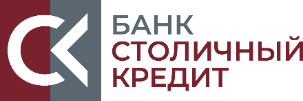                           Приложение 1к Положению об особенностях осуществления в ООО КБ «Столичный Кредит» финансовых операций с иностранными юридическими и физическими лицами и информационного взаимодействия с уполномоченными органами в целях соблюдения требований режимов FATCA и CRS